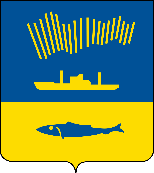 АДМИНИСТРАЦИЯ ГОРОДА МУРМАНСКАП О С Т А Н О В Л Е Н И Е  26.06.2020                                                                                                         № 1471 В соответствии со ст. 78 Бюджетного кодекса Российской Федерации, Жилищным кодексом Российской Федерации, Федеральным законом                        от 06.10.2003 № 131-ФЗ «Об общих принципах организации местного самоуправления в Российской Федерации» постановлением Правительства Российской Федерации от 06.09.2016 № 887 «Об общих требованиях к нормативным правовым актам, муниципальным правовым актам, регулирующим предоставление субсидий юридическим лицам (за исключением субсидий государственным (муниципальным) учреждениям), индивидуальным предпринимателям, а также физическим лицам - производителям товаров, работ, услуг», в целях реализации мероприятий муниципальной программы города Мурманска «Жилищно-коммунальное хозяйство» на 2018-2024 годы, утвержденной постановлением администрации города Мурманска от 13.11.2017 № 3605, п о с т а н о в л я ю: 1. Внести в порядок предоставления субсидии на финансовое обеспечение затрат по содержанию и текущему ремонту многоквартирных домов, утвержденный постановлением администрации города Мурманска от 05.06.2013 № 1380 (в ред. постановлений от 13.09.2013 № 2397, от 11.07.2014 № 2243,             от 10.07.2015 № 1876, от 19.08.2015 № 2260, от 26.05.2016 № 1456, от 05.12.2016 № 3697, от 03.08.2017 № 2558, от 27.02.2018 № 483, от 25.04.2019 № 1542,              от 10.02.2020 № 316), следующие изменения:1.1. Пункт 1.2 раздела 1 после слов «в соответствии с условиями и целями предоставления» дополнить словами «в рамках реализации мероприятий подпрограммы «Представление интересов муниципального образования город Мурманск как собственника жилых помещений» на 2018-2024 годы муниципальной программы города Мурманска «Жилищно-коммунальное хозяйство» на 2018-2024 годы, утвержденной постановлением администрации города Мурманска от 13.11.2017 № 3605».1.2. Пункт 2.10 раздела 2 изложить в следующей редакции:«2.10. Субсидия предоставляется ежеквартально, для получения Субсидии Получатель Субсидии направляет в Комитет счет на предоставление Субсидии на финансовое обеспечение затрат с приложением следующих документов:».1.3. Пункт 2.11 раздела 2 дополнить новым подпунктом 2.11.3 следующего содержания:«2.11.3 Отчет об использовании Субсидии на финансовое обеспечение затрат по содержанию и текущему ремонту общего имущества многоквартирных домов, находящихся в управлении и (или) на обслуживании, согласно приложению № 5 к настоящему Порядку (далее - Отчет об использовании Субсидии), составленный по состоянию на 31 декабря отчетного финансового года.».1.4. Раздел 2 дополнить новым пунктом 2.21 следующего содержания:«2.21. Результатом предоставления Субсидии является количество многоквартирных домов, в которых следует провести работы, связанные с содержанием и текущим ремонтом общего имущества многоквартирных домов, признанных аварийными, и (или) домов пониженной капитальности, имеющих не все виды благоустройства.Значение результата устанавливается в Соглашении ежеквартально.».1.5. Пункт 3.1 раздела 3 после слов «Для подтверждения фактических» дополнить словами «затрат и».1.6. Подпункт 3.1.3 пункта 3.1 раздела 3 изложить в следующей редакции:«3.1.3. Отчет об использовании Субсидии согласно приложению № 5 к настоящему Порядку с приложением подтверждающих документов в соответствии с приложением № 6 к настоящему Порядку.».1.7. Раздел 3 дополнить новым подпунктом 3.1.4 следующего содержания:«3.1.4. Отчет о расходах, источником финансового обеспечения которых является Субсидия, предоставляется Получателем Субсидии по форме, установленной в Соглашении (далее – Отчет о расходах), с приложением подтверждающих документов в соответствии с приложением № 6 к настоящему Порядку.».1.8. В пункте 3.2 раздела 3 слова «в подпунктах 3.1.1 - 3.1.3» заменить словами «в подпунктах 3.1.1 - 3.1.4».1.9. Раздел 3 дополнить новыми пунктами 3.3 и 3.4 следующего содержания:«3.3. Отчет о достижении результата, указанного в пункте 2.21 настоящего Порядка, предоставляется Получателем Субсидии ежеквартально в срок до 25 числа месяца, следующего за отчетным, по форме, установленной в Соглашении (далее – Отчет о результатах).3.4. Комитет как получатель бюджетных средств вправе устанавливать в Соглашении сроки и формы представления Получателем Субсидии дополнительной отчетности.».1.10. Пункт 4.3 раздела 4 изложить в следующей редакции:«4.3. Комитет осуществляет обязательную проверку соблюдения условий, целей и порядка предоставления Субсидии в соответствии с заключенным Соглашением (далее – Проверка) и по предоставленным Получателем Субсидии документам, указанным в подпунктах 3.1.1 - 3.1.4 и пункте 3.3 настоящего Порядка, в течение 15 рабочих дней, со дня следующего за днем регистрации.».1.11. В пункте 4.7 раздела 4 слова «не позднее 15 марта» заменить слова «не позднее 30 апреля».1.12. Пункты 4.9  -  4.10 раздела 4 считать пунктами 4.10  -  4.11 соответственно.1.13. Раздел 4 дополнить новым пунктом 4.9 следующего содержания:«4.9. В случае недостижения результата предоставления Субсидии, предусмотренного пунктом 2.21 настоящего Порядка, остаток Субсидии переносится на следующий квартал, на который запланировано достижение показателя.».1.14. Приложение № 6 к Порядку изложить в новой редакции согласно приложению к настоящему постановлению.2. Отделу информационно - технического обеспечения и защиты информации администрации города Мурманска (Кузьмин А.Н.) разместить настоящее постановление с приложением на официальном сайте администрации города Мурманска в сети Интернет.3. Редакции газеты «Вечерний Мурманск» (Хабаров В.А.) опубликовать настоящее постановление с приложением.4. Настоящее постановление вступает в силу со дня официального опубликования и распространяется на правоотношения, возникшие с 01.07.2020. 5. Контроль за выполнением настоящего постановления возложить на заместителя главы администрации города Мурманска Доцник В.А.Глава администрациигорода Мурманска                                                                                     Е.В. Никора